ORIGEM: Processo SEI 0006516-03.2021.8.01.0000, evento 1056153.OBJETOAquisição de prestação de serviço de Internet via Satélite, para atender as necessidades das comarcas de Marechal Thaumaturgo e Porto Walter.NECESSIDADE DA CONTRATAÇÃO E JUSTIFICATIVAA utilização do serviço de internet é essencial para os serviços extrajudiciais, judiciais, especialmente para os CIC's de Marechal Thaumaturgo e Porto Walter, bem como para os sistemas de dados deste Tribunal.DA EQUIPE DE PLANEJAMENTONORMATIVOS QUE DISCIPLINAM OS SERVIÇOS OU A AQUISIÇÃO A SEREM CONTRATADOS, DE ACORDO COM A SUA NATUREZA:Lei n. 8.666/93, Lei 10.520/2002, Decretos nº 10.024/2019, 7.892/2013, 9.488/2018, Decreto Estadual nº 5.973/2010 e a IN SLTI/MPOG nº 05.ANÁLISE DA CONTRATAÇÃOANÁLISE DE RISCOSADERÊNCIA DAS SOLUÇÕES DISPONÍVEIS ÀS POLITICAS DO GOVERNO:PLANO DE SUSTENTAÇÃOO Plano de Sustentação visa garantir a continuidade dos serviços de transmissão de dados utilizando Técnologia via Satélite, com acesso à rede mundial de computadores (Internet), visando a segurança e rapidez do tráfego dos dados.ALINHAMENTO AO PLANO INSTITUCIONALAtendimento às necessidades dos servidores, colaboradores e usuários da Justiça localizados nas comarcas de Marechal Thaumaturgo e Porto Walter, indo ao encontro das necessidades do negócio, não apresentando conflito com o Planejamento Estratégico Institucional, PETIC, PLS e Resoluções ou com objetivos organizacionais relacionados à gestão das aquisições e contratações.REQUISITOS DA CONTRATAÇÃORequisitos ObrigacionaisAtender às solicitações nos prazos estipulados.Aceitar o controle de qualidade realizado por laboratório oficial.Responder por todos os ônus referentes ao fornecimento ora contratado, tais como fretes, impostos, seguros, encargos trabalhistas, previdenciários, fiscais e comerciais, decorrentes do objeto e apresentar os respectivos comprovantes, quando solicitados pelo TJAC e Diretores de Secretaria do interior.Entregar o material durante o expediente das Comarcas do interior ou em horários alternativos, previamente acordados com os Diretores de Secretaria.Reparar ou indenizar, dentro do prazo estipulado pela autoridade competente, todas e quaisquer avarias ou danos causados aos bens do contratante, ou de terceiros, decorrentes de ação ou omissão de seus empregados e fornecedores.Substituir, no prazo máximo definido em contrato, a contar da data da notificação, os produtos entregues, caso se apresentem impróprios para consumo.Providenciar para que seus empregados cumpram as normas internas relativas à segurança do contratante.Manter durante todo o período de vigência do contrato, todas as condições que ensejaram a sua habilitação na licitação e contratação.Não subcontratar ou transferir a outrem, no todo ou em parte, o objeto da contratação definida neste Termo de Referência, sem prévia anuência do Contratante. Caso ocorra a subcontratação, mesmo que autorizada pelo Contratante, este não se responsabilizará por qualquer obrigação ou encargo do subcontratado.Fornecer os materiais descritos nos respectivos grupos, com rapidez e eficiência.Cumprir o objeto do contrato estritamente de acordo com as normas que regulamentam o objeto da contratação.ESTIMATIVA DA CONTRATAÇÃOO quantitativo estimado da contratação para atendimento das necessidades está distribuído por Comarca conforme demonstrado na Tabela1 abaixo:ESTIMATIVA DE PREÇOSA pesquisa de preço foi realizada pela GECONMapa de preçosMapa de Preços evento 1123979Valor estimado da contrataçãoMarechal Thaumaturgo - R$ 42.444,48 A.A.Porto Walter - R$ 42.444,48 A.A.Metodologia aplicada à pesquisa de preçosDe acordo com a Instrução Normativa nº 73, de 2020 (link), as quais , a pesquisa de preços:Art. 5º A pesquisa de preços para fins de determinação do preço estimado em processo licitatório para a aquisição e contratação de serviços em geral será realizada mediante a utilização dos seguintes parâmetros, empregados de forma combinada ou não:- Painel de Preços, disponível no endereço eletrônico gov.br/paineldeprecos, desde que as cotações refiram-se a aquisições ou contratações firmadas no período de até 1 (um) ano anterior à data de divulgação do instrumento convocatório;- aquisições e contratações similares de outros entes públicos, firmadas no período de até 1 (um) ano anterior à data de divulgação do instrumento convocatório;- dados de pesquisa publicada em mídia especializada, de sítios eletrônicos especializados ou de domínio amplo, desde que atualizados no momento da pesquisa e compreendidos no intervalo de até 6 (seis) meses de antecedência da data de divulgação do instrumento convocatório, contendo a data e hora de acesso; ou- pesquisa direta com fornecedores, mediante solicitação formal de cotação, desde que os orçamentos considerados estejam compreendidos no intervalo de até 6 (seis) meses de antecedência da data de divulgação do instrumento convocatório.§1º Deverão ser priorizados os parâmetros estabelecidos nos incisos I e II.§ 2º Quando a pesquisa de preços for realizada com os fornecedores, nos termos do inciso IV, deverá ser observado: I - prazo de resposta conferido ao fornecedor compatível com a complexidade do objeto a ser licitado;- obtenção de propostas formais, contendo, no mínimo:descrição do objeto, valor unitário e total;número do Cadastro de Pessoa Física - CPF ou do Cadastro Nacional de Pessoa Jurídica - CNPJ do proponente;endereço e telefone de contato; edata de emissão.- registro, nos autos da contratação correspondente, da relação de fornecedores que foram consultados e não enviaram propostas como resposta à solicitação de que trata o inciso IV do caput.RESULTADOS PRETENDIDOSO Melhoramento na qualidade da internet nas comarcas garante melhor prestação do serviço ao público, com celeridade na execução das atividades judiciais, atendendo às normas de modernização tecnológica constantes no Plano Diretor do TJAC.PROVIDÊNCIAS PARA ADEQUAÇÃO DO AMBIENTE DO ÓRGÃONão serão necessárias quaisquer adequações, quer seja logística, infraestrutura, pessoal, procedimental ou regimental.DECLARAÇÃO DE VIABILIDADECom base nas informações levantadas ao longo do estudo preliminar, bem como nos registros dos contratos anteriores, e considerando que o serviço atende as necessidades, declaro que o Objeto é VIÁVEL.Documento assinado eletronicamente por Jean Carlos Nery da Costa, Gerente, em 25/01/2022, às 13:24, conforme art. 1º, III, "b", da Lei 11.419/2006.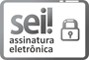 Documento assinado eletronicamente por Victor Moura Baldan, Assessor(a), em 25/01/2022, às 13:24, conforme art. 1º, III, "b", da Lei 11.419/2006.Documento assinado eletronicamente por Afonso Evangelista Araujo, Diretor, em 25/01/2022, às 13:24, conforme art. 1º, III, "b", da Lei 11.419/2006.A autenticidade do documento pode ser conferida no site https://sei.tjac.jus.br/verifica informando o código verificador 1124050 e o código CRC CFC00D0A.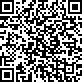 0000403-96.2022.8.01.0000	1124050v4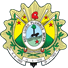 ESTUDO TÉCNICO PRELIMINARCódigo:ESTUDO TÉCNICO PRELIMINARFOR-DILOG-002-xx (V.00)NomeFunçãoLotaçãoAfonso Evangelista AraújoDiretorDITECElson Correia de Oliveira NetoGerente de Segurança de DadosGESEG/DITECJean Carlos Nery da CostaGerente de RedesGERED/DITECVictor Moura BaldanAssessorDITECRISCODANOAÇÃOPREVENTIVAAÇÃO DE CONTIGÊCIARESPONSÁVELPane física ou lógica em um ou vários dos componentes do projetoParalisação dos serviços e sistemasExigir competência técnica para prestação dos serviços especializadosSolicitar os ajustes necessários para a prestação dos serviços de acordo com as especificações definidas no contrato dentro do prazo estabelecido. Caso não seja cumprido no prazo, aplicar assanções previstas no naquele.GESTOR DO CONTRATOAtraso no atendimento de chamadosParalisação de serviços e sistemasEstabelecer no contrato prazo máximo para atendimento doschamadosAplicar as sanções previstas no contratoGESTOR DO CONTRATOAtraso na solução dos chamadosParalisação de serviços e sistemasAcompanhar a execução do contratoe os prazos para execução do mesmo;Aplicar as sanções previstas no contrato;GESTOR DO CONTRATOREQUISITOSIMNÃONÃO APLICAA Solução encontra-se implantada em outro órgão ou entidade da Administração Pública?XA Solução está disponível no Portal do Software Público Brasileiro?XA Solução é um software livre ou software público?XA Solução é aderente às políticas, premissas e especificações técnicas definidas pelosPadrões e- PING, e-MAG?A Solução é aderente às políticas, premissas e especificações técnicas definidas pelosPadrões e- PING, e-MAG?A Solução é aderente às políticas, premissas e especificações técnicas definidas pelosPadrões e- PING, e-MAG?XA Solução é aderente às regulamentações da ICP-Brasil?XA Solução é aderente às orientações, premissas e especificações técnicas e funcionais definidas no Modelo de Requisitos para Sistemas Informatizados de Gestão deProcessos e Documentos do Poder Judiciário (Moreq-Jus)?XRECURSOS NECESSÁRIOS À CONTINUIDADE DO NEGÓCIO DURANTE E APÓS A EXECUÇÃO DOCONTRATORECURSOS NECESSÁRIOS À CONTINUIDADE DO NEGÓCIO DURANTE E APÓS A EXECUÇÃO DOCONTRATORECURSOS NECESSÁRIOS À CONTINUIDADE DO NEGÓCIO DURANTE E APÓS A EXECUÇÃO DOCONTRATORecursos HumanosRecursos HumanosRecursos HumanosRECUSONECESSIDE DE CONHECIMENTOAÇÃO PARA OBTENÇÃO DO RECURSORESPONSÁVELEquipe técnica da ContratadaConhecimento técnico no suporte e manutenção de redes de dados; Conhecimento técnico para dar suporte à rede de dados, para sanar as diversas dúvidas dos técnicos da equipe de TI do TJACA obtenção se dá através da abertura de um chamado através do Help Desk (via web, telefone) da contratada. Após a abertura, será dado um prazo para resolução do incidente, garantindo, dessa forma, a continuidade do serviço;No caso da intervenção local, a equipe técnica seguirá um cronograma que detalhará as etapas para implantaçãode toda solução.ComarcaValor Unitário - mensalValor Total - anual porcomarcaValor total A.APorto WalterR$ 3.537,04R$ 42.444,48R$ 84.888,96Marechal ThaumaturgoR$ 3.537,04R$ 42.444,48R$ 84.888,96